What: 		Regular Meeting AgendaWhen: 	January 26, 2023Time: 		3:30 p.m.Where: 	Harney County Courthouse Basement Conference RoomNo call-in option available		Meeting Content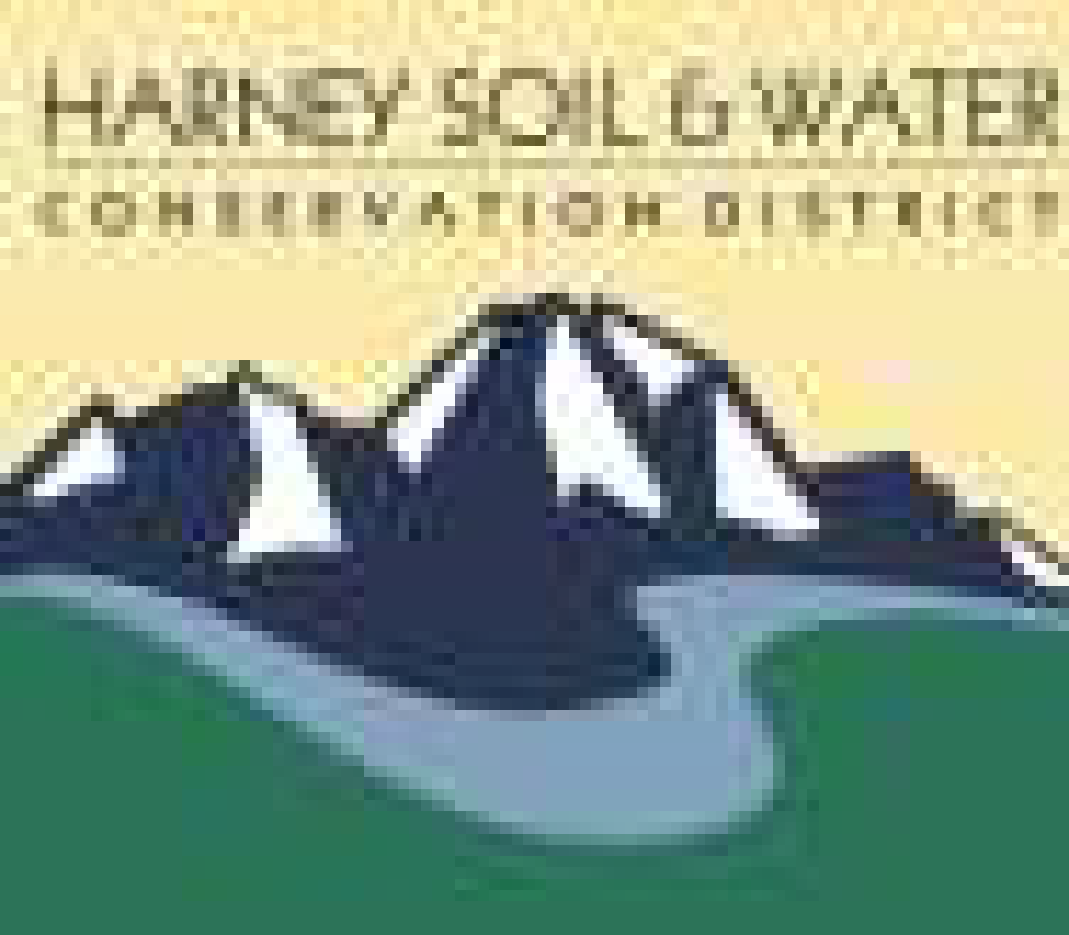 Harney Soil & Water Conservation DistrictPO Box 848530 Hwy 20 South, Hines, OR 97738Phone: 541.573.6446Email: admin@harneyswcd.net3:30 p.m.Call meeting to order3:35 p.m.Approve Agenda (action item)3:40 pmSwearing In Re-elected Board Members 3:55 pmFinancials November and December (action item)4:00 pmApprove December 2022 meeting minutes (action item)4:05 pmReview SOWR Spring Juniper Cut Bid(s) and Select Contractor(s) (action item)4:35 pmBLM Sage Grouse Amendments Process Update (discussion/potential action item)4:50 pmFSA Update/Introduction of New Staff (discussion)5:00 pmNRCS Local Working Group, February 21, 2023 from 1-4 (appoint board rep)5:10 pmSWCD Staff Update (discussion)5:15 pmSWCD Credit Card Limit increase (action item)5:20 pmPublic Comment5:30 pmAdjourn